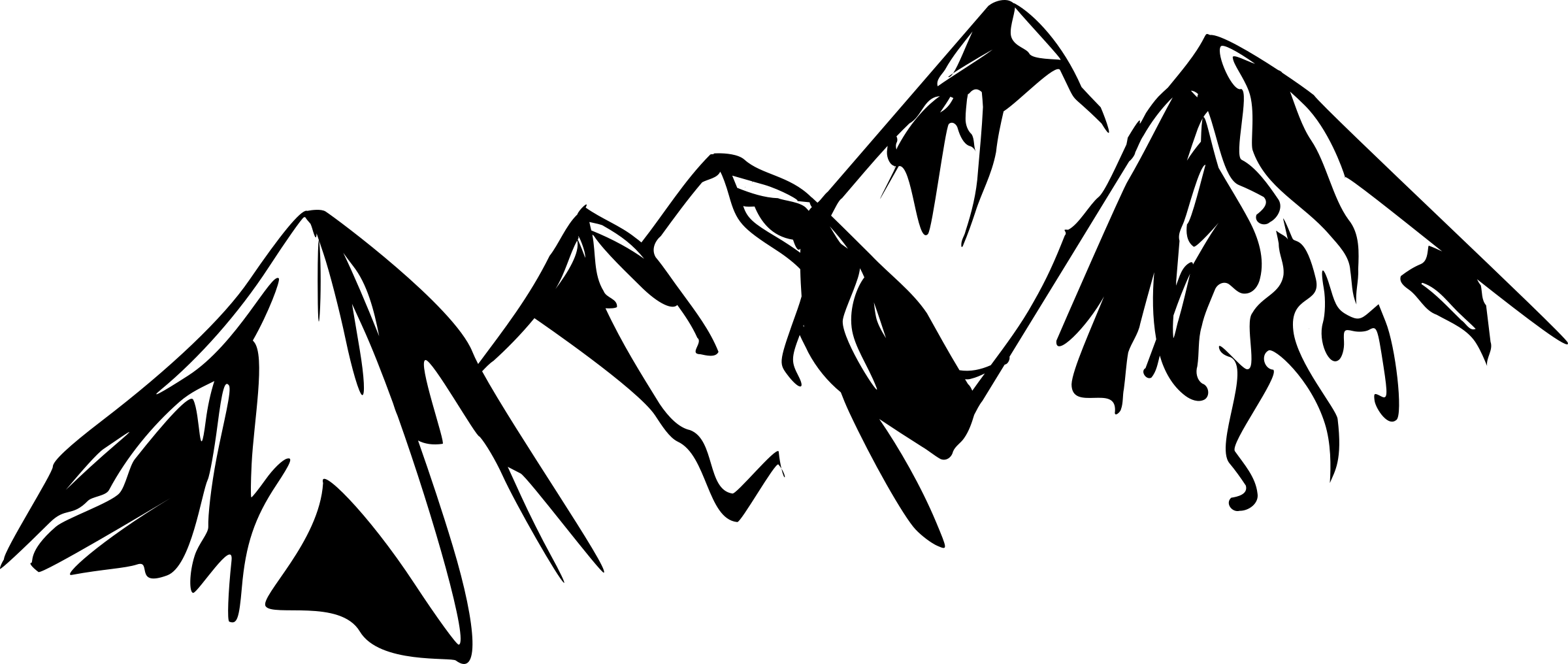 Central Rocky Mountain Regional IdahoSummer Camp2023MEDICATIONS:	All medications, including vitamins, cough drops, etc., should be packed separately, IN THEIR ORIGINAL CONTAINER.  The container shall be clearly labeled with the camper’s name and turned in to the camp health person at the registration table.SPECIAL HEALTH NOTE:	Please do not send your child/youth to camp with any of the following symptoms:Undiagnosed rash, sore or other skin conditionSevere sore throatExcessive coughingDiarrhea or vomitingFeverAny other contagious disease or symptomsSUPERVISION AND PARTICIPATION:	Campers are under the supervision of a cabin counselor and the directors of the camp and are expected to abide by the rules and covenant of the camp at all times.  Campers are expected to participate in ALL camp activities unless specifically excused by a doctor or parent in writing .The ultimate result of non-cooperation and / or consistent behavioral problems will be expulsion from camp and a phone call to the parent to pick up the child.  In this instance the Regional staff and the local pastor will also be contacted.VISITATION DURING CAMP:	Visits to campers during camp are discouraged.  Unexpected visits can disrupt the program, community and operation of the camp and could be upsetting to your youth or other campers.  Interruptions of group leaders and staff time hinder their effectiveness with the campers.  For safety and security reasons for your child / youth, the camp staff will be on the lookout, and report any strangers wandering about amidst the campers during the week.  Should a parent or guardian need to contact their child / youth, this should be done by prior arrangement with the camp Director.  However, if parents feel the need to visit to be aware of curriculum, environment, activities, etc., please contact the Director two weeks before the camp so arrangements can be made.  Each camp will have a unique schedule, so the best time for a visit can be determined by the camp Director.  Any expense incurred by your visit will be entirely yoursDO NOT BRING ANY OF THE FOLLOWING:	TV’s or similar items, tobacco products of any nature, illegal drugs or alcohol, firearms, knives of any kind, fireworks, candles, matches, lighters, cell phones, laser lights or pointers, CDs; electronic games, Ipods, Ipads or other tablets, computers/lap tops.  If any of these items are desired or needed for the camp, the Director and counselors will arrange for and provide these items.                            2023 SUMMER CAMPS PAPER REGISTRATION FORM - YOUTHCentral Rocky Mountain Region Christian Church (Disciples of Christ)				All forms and payment due in Valley Christian Church1708 Heyburn AveTwin Falls, Id 83301I am registering for:   Summer Camp, students going into 1st-12th grade; June 11-17 the cost $150 before May 1st or $200. After May 1st  CAMPER INFORMATIONCamper's Name __________________	Parent/Guardian Name: ___________________________Home Address_____________________  City ____________  State _____  Zip Code __________Parent/Guardian phone   (cell) _______________________  (work) _______________________2nd Family address/phone if needed  __________________________________________________Birthdate ________________   Grade completed  ___________     Male ______   Female _____Parent e-mail  ___________________________________________ Would you prefer to receive camp information by email or regular mail? (please circle one)Home church ____________________________________________Other family members attending this camp?   Name, relationship: ___________________________________Emergency Contact Name __________________  Relationship __________  Phone _____________(other than parent listed above)2nd Emergency Contact: Name ________________Relationship ___________ Phone____________TransportationPersons designated to take child from camp (if not listed above), provide name, address, phone number:______________________________________________________________________________________________________________________________________________________________________________________________________________________Persons NOT permitted to take child from camp (we are aware that the general public is not permitted, please list specific individuals that are of concern): CAMPER PROFILE AND DAILY LIVING SKILLSCamper’s Name (Please print)  _________________________________________Our camp staffs work in covenant with you the parents/guardians of the children and youth attending camp. The more information you supply about your daughter or son the better the staff can prepare for her or his presence in camp. This information is treated as confidential and is shared only among those working with the specific camp your child has registered for. If more room is needed for explanation, please attach another page. Thank you for helping us provide your child the best camping experience possible!Please check all that applyWhat do you hope for your child by attending camp? ________________________________________________________________________________________________________________________________________________________Describe your child’s strength and abilities (social skills, behaviors, etc) _________________________________________________________________________________________________________________________________________Describe your child’s challenges (social skills, behaviors, speech/language, activities, etc) __________________________________________________________________________________________________________________________Does your child have an IEP or behavior plan in school? _____If so does it contain any information we need  to know? (use back of page if more space is needed)_______________________________________________________________________________________________Have significant events occurred in the camper’s life recently (death, divorce, separation, etc.)?  (use back if needed)Photograph Reproduction ConsentI give my consent for photographs to be taken of my son/daughter during events sponsored in whole or in part by the Central Rocky Mountain Region (Disciples of Christ) to be reproduced and/or used in printed materials and websites which are the property of the CRMR (DOC) and the South Hills Retreat Center, or other partner agents of the CRMR (DOC).  I am aware that these photos will not be sold or used for profit other than for their presence in promotional materials, and I am aware that I will receive no compensation for the use of these photos.                                                                Yes            No_______________________________________________________________________             ______________________Signature  ( parent or guardian if camper is under 18 years.)        					     DateDietary RestrictionsPlease list any restrictions or food allergies and their severity.Please note – if this section is left blank we will assume there are no dietary restrictions or allergies.___ Vegan___Vegetarian___OmnivorePeanut Allergy : ______________________________________________________________________________________________Celiac Disease: ______________________________________________________________________________________________ Lactose Intolerant: _________________________________________________________________________________________Other: ___________________________________________________________________________________________2023 CRMR Camp CovenantCamper Covenant of Conduct :I will fully cooperate with the staff, Policies & Procedures, and program established by the CRMR so as not to discredit my parents, my pastor, my church, or myself. I agree to:Participate fully in all camp activities unless otherwise stated by parent/guardian/healthcare provider.Respect other campers, myself and staff, as well as camp facilities and others campers property.Refrain from bringing any electronic devices, fireworks, alcohol, tobacco or other drugs, firearms, matches/lighters and anything else that may distract myself or others from fully experiencing camp.Refrain from inappropriate sexual activity, "raiding", and sneaking out at night or other times.Give all prescription and non-prescription medications to the health staff in the original containerArrive on time and stay for the entire event. No visitors without advanced permission from Directors.Camper Signature _____________________________________________________  Phone _____________________________Parent/Guardian Covenant:I have read the Camper Covenant of Conduct, and I agree that my child is to be held accountable to the covenant. If the Directors decide my child needs to be sent home due to misconduct or illness I agree to come to camp and pick them up, at my expense. I will inform the Directors of any emotional, psychological, or family issues that might affect camp participation. I agree to update any information on these forms that has changed between now and the time camp begins.Parent/Guardian Signature  _____________________________________________  Phone  ____________________________Pastor Recommendation:I recommend this camper as one who will cooperate with the staff, Policies & Procedures, and camp program. I will inform the Directors of any emotional, psychological, or family issues that might affect camp participation. The church and I will be in prayerful support for a successful event.Pastor's Signature ____________________________________________________  Phone  ____________________________                                    CAMPERS MEDICAL HISTORYCamper Name: ____________________________________Health Insurance Company: ____________________  Policy # _________________  Group # _____________Please include a copy of your medical insurance card and your child's current vaccine recordDate of most recent physical exam (must be within 12 months from start of camp) ___________________Do you have any of the following conditions?		Allergies: yes   no  Diabetes					 yes  no   Environmental/Hay Fever yes   no  Epilepsy/Seizures				 yes  no   Poison Ivy			 yes   no  Asthma/Reactive airway disease		 yes  no   Insect Stings			 yes   no  Enuresis/bed wetting				 yes  no   Medication  ____________________ yes   no  History of alcohol or other drug use		 yes  no   Food  _________________________ yes   no  Other __________________________	 yes  no   Epinephrine/Epi pen prescribed?						                                        (*Please send appropriate medication if needed)List any surgeries or serious injuries in the past two years:  ___________________________________________________________________________________________________________________________________________________________________________________________________________________________Restricted Activities: _______________________________________________________________________________Dietary Restrictions: _______________________________________________________________________________Standard Over-the-Counter Medication:The following medications can be administered by camp personnel if approval is given by the healthcare provider. Unless otherwise specified on this form, the route of administration, dosage, and schedule will be determined based on the manufacturer's instructions as appropriate for camper's age, weight etc. Generic equivalents of name brands may also be administered; please indicate if a child has an allergy to any specific medications.  Cross out those which your camper should not be given.          Acetaminophen (Tylenol)          Ibuprofen (Advil, Motrin)               Diphenhydramine (Benadryl)	          Aloe Vera			 Claritin			       Antibiotic ointment	          Cough Drops			 Hydrocortisone cream                  Calamine/caladryl lotion          Tums Antacid                            Prune Juice for constipation	       Solar Caine             Sunscreen			 Mosquito spray/repellant	       Carmex or similar lip balm      Has the camper been taken off any medication for the summer?       No  Yes, _______________________Is the camper on any prescription or non-prescription medication?    No  Yes   *If yes, please list exactly what, when, and why it is to be taken:  (Attach additional information as needed)_____________________________________________________________________Name of medication		dosage		frequency		purpose_____________________________________________________________________Name of medication		dosage		frequency		purpose_____________________________________________________________________Name of medication		dosage		frequency		purposeActivity Release & AuthorizationsParental Liability and Activity Release:My child, __________________ will cooperate with the staff, rules, and program of the camp. I understand that I am responsible for my child's actions and will be held financially responsible for any damage done by my child. I will pay for any and all repairs incurred by such damage. I acknowledge that many of the camp/sport activities contain inherent risk of injury.  Any controversy or claim arising out of or related to the student's participation in this camp shall be settled by binding arbitration pursuant to the applicable rules of the American Arbitration Association. I also give consent for my child to go on authorized trips away from camp premises.  I understand photos and/or video will be taken throughout the camp session as part of the program, and I release any media to be used for promotional purposes only.Parent / Legal Guardian Signature: _________________________________________   Date: ____________________Authorization for Routine Medical CareI hereby give permission for the designated Health Supervisor to provide routine medical care for my child for such minor injuries as scrapes and bruises, and to dispense the prescription and non prescription medications listed on my child’s Camper Health Statement (see page 5).Parent / Legal Guardian Signature: _________________________________________    Date: ____________________Authorization for Emergency Medical CareIt is understood that South Hills Retreat Center and the camp program staff will make a conscientious effort to locate contacts listed on the form before any action is taken. I understand that my own insurance is primary, our church activities insurance is secondary; and the camp policy is third. I hereby consent to my child participating in all camp activities. I consent to any treatment deemed advisable in an emergency by an EMT, nurse, medical doctor, or other first-aid personnel. I will accept the expense of emergency medical or surgical treatment. I also give permission for the dispensing of listed medications to my camper as instructed. All health information I have provided on these forms is current and pertinentParent / Legal Guardian Signature: ________________________________________    Date:_________________________Sunday4:00 Registration and move in6:00 Dinner7:00 Welcoming and all group games8:00 camp fire8:45 bed time9:00 lights outMONDAY – FRIDAY SCHEDULE7:30 Lights on8:00 wake up8:30 breakfast9:15 morning worship10:15 morning watch10:30 small group11:45 clean up12:00 lunch1:00 F.O.B2:00 All- Star Games3:15 Galactic Snacks3:30 Imagination Station4:45 clean up5:15 Dinner6:00 All Camp Games7:30 Kid Vid Cinema8:00 camp fire8:45 bed time9:00 lights outSaturday7:30 Lights on8:00 wake up8:30 breakfast9:15 morning worship10:15 Clean Up11:45 gather closing12:00 lunch bag to go homeMiddle School and High School ScheduleSunday4:00 Registration and move in6:00 Dinner7:00 Welcoming and all group games9:00 camp fire10:00 bed time10:30 lights outMONDAY – FRIDAY SCHEDULE7:30 Lights on8:00 wake up8:30 breakfast9:15 morning worship10:15 morning watch10:30 small group11:45 clean up12:00 lunch1:00 F.O.B2:00 Activity Choice3:15 Galactic Snacks3:30 Imagination Station4:45 clean up5:15 Dinner6:00  small Group7:30 Kid Vid Cinema9:30 camp fire10:30 bed time11:00 lights outSaturday7:30 Lights on8:00 wake up8:30 breakfast9:15 morning worship10:15 Clean Up11:45 gather closing12:00 lunch bag to go home